פרופ' טל - ראש ביה"ס לרפואת שיניים בת"אמאת: מירב לוי  |  תגובות זוהי קנדציה נוספת של פרופ' חיים טל לאחר שכיהן בתפקיד בשנים 1991-1997 ▪  ▪  ▪פרופ' חיים טל התמנה לכהונת ראש ביה"ס לרפואת שיניים באוניברסיטת תל אביב. זו קדנציה נוספת לאחר שכיהן בין השנים 1991 ל-1997 בתפקיד ראש ביה"ס לרפואת שיניים באוניברסיטת תל אביב.

חיים טל מכהן כפרופסור מן המניין וראש המחלקה לפריודונטיה (מחלות חניכיים), וכמופקד הקתדרה להשתלות ברפואת שיניים ע"ש ג'ראלד ניזניק. פרופ' טל הינו בוגר הפקולטה לרפואת שיניים באוניברסיטה העברית והדסה ירושלים. התמחה בפריודונטיה וברפואת הפה וסיים למודי ד"ר לפילוסופיה PhD אנתרופולוגיה פיסיקלית באוניברסיטת יוהנסבורג, דרום אפריקה. לאחר מספר שנים שבהן שימש פרופסור באוניברסיטת ניו-יורק התמנה לראשות המחלקה לפריודונטיה באוניברסיטת תל אביב
פרופ' טל זכה בתואר עמית כבוד של האקדמיה האמריקנית לרפואת הפה ובתואר "דוקטור לשם כבוד" מאוניברסיטת בוקרשט. פרופ' טל נושא במינויים פרופסור אורח מטעם אוניברסיטת ניו-יורק, אוניברסיטת פנסילבניה ואוניברסיטת טורונטו מאז 1990.
פרופ' טל הינו חוקר בעל שם בתחומי הריפוי הפריודונטלי, פיתוח חסמי קולגן חדשניים לצימוח עצם, קריוכירורגיה ואנתרופולוגיה פיזיקלית. פרופ טל מרצה בנושאים אלה בישראל וברחבי העולם, ופרסם למעלה מ-200 פרסומים מדעיים בתחומו.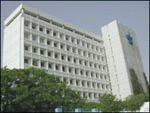 